Markers of immune dysregulation in response to the ageing gut: insights from aged murine gut microbiota transplantsPanagiotis Giannos†1,2, Konstantinos Prokopidis†1,3, Masoud Isanejad3, Helen L Wright31. Society of Meta-research and Biomedical Innovation, London, UK.2. Department of Life Sciences, Faculty of Natural Sciences, Imperial College London, UK. 3. Department of Musculoskeletal and Ageing Science, Institute of Life Course and Medical Sciences, University of Liverpool, UK.† These authors have contributed equally to this work and share first authorship.Correspondence:  Dr Helen L Wright, University of Liverpool, Institute of Life Course and Medical Sciences, William Henry Duncan Building, 6 West Derby Street, Liverpool L7 8TX. Email: hlwright@liverpool.ac.uk. Tel: +44 151 795 4457ABSTRACTBackground: Perturbations in the composition and diversity of the gut microbiota are accompanied by a decline in immune homeostasis during ageing, characterized by chronic low-grade inflammation and enhanced innate immunity. Genetic insights into the interaction between age-related alterations in the gut microbiota and immune function remain largely unexplored. Methods: We investigated transcriptomic gut profiles of young germ-free mouse hosts transplanted with old donor gut microbiota to identify immune-associated differentially expressed genes (DEGs). Literature screening of the Gene Expression Omnibus and PubMed identified one murine (Mus musculus) gene expression dataset (GSE130026) that included small intestine tissues from young (5-6 weeks old) germ-free mice hosts that were compared following 8 weeks after transplantation with either old (~24-month old; n = 5) or young (5-6 weeks old; n = 4) mouse donor gut microbiota. Results: A total of 112 differentially expressed genes (DEGs) were identified and used to construct a gut network of encoded proteins, in which DEGs were functionally annotated as being involved in an immune process based on gene ontology. The association between the expression of immune-process DEGs and abundance of immune infiltrates from gene signatures in normal colorectal tissues was estimated from The Cancer Genome Atlas (TCGA) and Genotype-Tissue Expression (GTEx) project. The analysis revealed a 25-gene signature of immune-associated DEGs and their expression profile was positively correlated with naïve T-cell, effector memory T-cell, central memory T-cell, resident memory T-cell, exhausted T-cell, resting Treg T-cell, effector Treg T-cell and Th1-like colorectal gene signatures. Conclusions: These genes may have a potential role as candidate markers of immune dysregulation during gut microbiota ageing. Moreover, the DEGs provide insight into the altered immune response to microbiota in the ageing gut, including reduced antigen presentation and alterations in cytokine and chemokine production.Keywords: inflammation, immune system, gut microbiota, ageing, innate immunity, differentially expressed genesBACKGROUNDAgeing is accompanied by a progressive decline in immune function that may significantly impact overall human health, increasing the risk of autoimmune disorders, infection, and mortality [1]. It has been proposed that immunosenescence in ageing populations may, in part, be driven by alterations in the composition and diversity of the gut microbiota, which confers a fundamental immunomodulatory role at promoting intestinal integrity and reducing local and systemic inflammation [2]. Particularly, aged gut microbiota can contribute to inflammageing, increased gut permeability and enhanced bacterial leakage along with dysregulated innate immune responses [3-6] when transferred into young germ-free mice [7].Current understanding of the interactions between age-related changes in the gut microbiota and immune function under a genetic perspective, remain poorly explored. To this end, we investigated transcriptomic gut profiles of young germ-free mouse hosts transplanted with old donor gut microbiota to identify immune-associated differentially expressed genes (DEGs). Identifying gene makers of immune dysregulation during gut microbiota ageing may contribute to mechanistic insights in preventing age-related alterations of intestinal physiology and associated disease.METHODSCollection of microarray datasetsWe screened the literature from inception until January 2022 by querying the National Center for Biotechnology Information (NCBI) Gene Expression Omnibus (GEO) using the search terms: (microbiome OR microbial OR microbiota OR microflora OR dysbiosis). We additionally searched the National Library of Medicine (NLM) PubMed using the additional terms: (differentially expressed genes OR DEGs). Two authors (PG and KP) created the search strategy and conducted the screening of the retrieved datasets. Datasets were restricted based on organism type (Mus musculus), expression profiling (microarray), sample type (gastrointestinal tract), and condition (differential-microbiota conventionalization). Our search was free of any restrictions without exclusion criteria based on the baseline characteristics of murine models from which gut tissue samples were obtained. Datasets with no control samples were excluded from the search.  Literature screening of the GEO and PubMed databases resulted in one expression dataset (GSE130026) on gut (small intestine) samples from young (5-6 weeks old) germ-free mouse hosts that were compared following 8 weeks after transplantation with either old (~24-month old; n = 5) or young (5-6 weeks old; n = 4) mouse donor gut microbiota [8].Identification of differentially expressed genesDifferentially expressed genes were retrieved using GEO2R according to the linear models for microarray analysis. DEGs following a P < 0.05 corrected by the Benjamini-Hochberg False Discovery Rate were considered as significant. Those with a positive log2 fold change (FC) were regarded as upregulated and with a negative log2FC as downregulated. This approach was ensued to amplify the coverage of all possible DEGs in gut microbiota ageing without overestimating the precision.Construction of protein-protein interaction networkGut DEGs were used to construct a network of encoded proteins through The Search Tool for the Retrieval of Interacting Genes (STRING) [9]. Protein-protein interactions (PPI) in the network were approximated via a medium probabilistic confidence score >0.4 and visualized with Cystoscope. The consideration of a reasonably moderate interaction cut-off was followed as to widen the coverage of potential protein interactions while attenuating their by-luck association. Immune-Associated Functional Enrichment DEGs were functionally enriched using gene ontology (GO) annotations with a probability density P < 0.05 following Benjamini-Hochberg False Discovery Rate correction, into GO terms of biological process (BP). DEGs highly enriched in immune-associated BP terms were obtained using the Molecular Signatures Database (MSigDB) [10, 11]. Ingenuity Pathway Analysis (IPA) was used to predict canonical pathways and upstream regulators that were activated or inhibited in response to DEGs [12].Immune Cell Infiltration PredictionThe association between immune-associated DEGs and the microenvironment status in normal gut tissues via publicly available transcriptome data from The Cancer Genome Atlas (TCGA, (https://www.cancer.gov/tcga.) and Genotype-Tissue Expression (GTEx, https://gtexportal.org/home/) project, was investigated using the Gene Expression Profiling Interactive Analysis 2 (GEPIA2) [13]. Their expression with the abundance of immune infiltrates from gene signatures in normal colorectal tissues was estimated using Spearman’s correlation.RESULTSDifferentially expressed genes in old gut microbiota transplantsA total of 112 DEGs were obtained in the small intestine of young recipient mice transplanted with old donor gut microbiota when compared to age-matched young donor counterparts (Figure S1, Table S1). Of these, 24 upregulated and 90 downregulated DEGs were identified. Protein interactome, immune-associated annotation and infiltration in old gut microbiota transplantsA network of 108 encoded proteins with 73 interactions of small intestinal DEGs from recipient mice transplanted with old gut microbiota, was constructed (Figure 1). A 25-gene signature of DEGs was enriched in the GO Term “immune response” (GO:0006955, P = 6.51E-8): ATPase copper transporting alpha (ATP7A), baculoviral IAP repeat containing 3 (BIRC3), caspase 1 (CASP1), CD74 molecule (CD74), C-X-C motif chemokine ligand 9 (CXCL9), dedicator of cytokinesis 11 (DOCK11), epithelial membrane protein 2 (EMP2), endoplasmic reticulum aminopeptidase 1 (ERAP1), Fas cell surface death receptor (FAS), FER tyrosine kinase (FER), guanylate binding protein 2 (GBP2), guanylate binding protein family member 6 (GBP6), granulin precursor (GRN), major histocompatibility complex, class II, DM alpha (HLA-DMA), major histocompatibility complex, class II, DM beta (HLA-DMB), major histocompatibility complex, class II, DQ beta 2 (HLA-DQB2), indoleamine 2,3-dioxygenase 1 (IDO1), leucine rich repeat containing G protein-coupled receptor 4 (LGR4), nuclear receptor subfamily 1 group D member 1 (NR1D1), proteasome 20S subunit beta 10 (PSMB10), ribonuclease T2 (RNASET2), RAR related orphan receptor C (RORC), solute carrier family 26 member 6 (SLC26A6), T cell immune regulator 1, ATPase H+ transporting V0 subunit a3 (TCIRG1) and X-C motif chemokine ligand 1 (XCL1) (Table 1, Table S2). All genes were downregulated within this set in response to gut microbiota ageing, apart from RORC which was upregulated. Moreover, the expression profile of this 25-gene signature showed a positive correlation with naïve T-cell (P = 8.3E-52, R = 0.69), effector memory T-cell (P = 7.3E-61, R = 0.73), central memory T-cell (P = 1.3E-41, R = 0.63), resident memory T-cell (P = 3.7E-16, R = 0.41), exhausted T-cell (P = 1.6E-27, R =0.53), resting Treg T-cell (P = 5.1E-38, R =0.61), effector Treg T-cell (P =1.7E-58 , R =0.72), and Th1-like (P = 3.8E-68 , R =0.76), but not effector T-cell (P = 0.78 , R = 0.015) gene signatures in normal colorectal tissues (Figure 2). The Antigen Presentation Pathway was the most significantly down-regulated canonical pathway predicted by IPA (p < 9.3x10-7). IPA also predicted that gene expression in recipient mice transplanted with old gut microbiota was down-regulated by a decrease in cytokine signalling in response to interferon-g (p = 1.7x10-10), IL-1b (p = 2.3x10-9), IL-27 (p = 4.3x10-8), IL-4 (p = 4.5x10-7) and IL-2 (p = 2.2x10-6) which are key cytokines involved in the regulation of T cell function.DISCUSSIONOur analysis and functional annotation of gut samples from young germ-free mice transplanted with old donor gut microbiota has identified a signature of 25 immune-associated DEGs, that were mostly downregulated following transplantation of old donor gut microbiota.  These DEGs were associated with naïve T-cell, effector memory T-cell, central memory T-cell, resident memory T-cell, exhausted T-cell, resting Treg T-cell, effector Treg T-cell and Th1-like colorectal gene signatures. These genes may have a potential role as candidate markers of immune dysregulation in response to gut microbiota ageing. The analysis we report here builds upon existing research that has identified dysfunction in macrophages leading to increased cytokine production and reduced bacterial killing in older mice house in non-sterile conditions [14].  Our manuscript is novel in the use of whole transcriptome analysis of gut tissue from young germ-free mice transplanted with old donor gut microbiota, and highlights for the first time that cells of the adaptive immune system are also altered by gut microbiota from older mice, with a general down-regulation of T-cell functions leading to chronic inflammation. Major histocompatibility complex Antigen Presentation was the most down-regulated canonical pathway in recipient mice transplanted with old gut microbiota. Antigen presentation involves the HLA system (also known as major histocompatibility complex, MHC), a complex of genes encoding cell-surface proteins that regulate immune function by presenting processed peptide antigens [15]. MHC-encoded HLA genes (i.e., HLA-DQB2, HLA-DMB, HLA-DMA) have been shown to alter microbial composition [16], particularly in resistant-HLA-DR transgenic mice that demonstrate enriched Porphyromonadaceae and Bifidobacteria species [17]. Likewise, research in humans with HLA-DR genotype has revealed a lower microbial diversity which is associated with a greater risk of developing coeliac disease [18], as well as ankylosing spondylitis and rheumatoid arthritis [19]. MHC II is a complex of protein subunits involved in antigen presentation to T cells and which is responsible for the development of an adaptive immune response to infection [20]. CD74 is a subunit of MHC Class II and is expressed in intestinal and gastric epithelial cells [21]. Low expression of CD74 may compromise antigen presentation in the gut, leading to subsequent impaired immune system in response to gut dysbiosis [22]. The major source of intestinal MHC Class II expression is likely to be gut macrophages.  These innate immune cells have previously been identified as having an altered phenotype in older mice, driven by microbial dysbiosis, leading to increased cytokine production but lower bacterial killing capacity [14]. ERAP1 plays a key role in the cleavage of antigens in the endoplasmic reticulum for expression on MHC I molecules [23, 24]. ERAP1 may modulate innate immunity as observed in mice lacking this protein which demonstrate higher inflammation levels [25]. Additionally, EPAP1 may aid in nitric oxide synthesis [26] and facilitate in the shedding of IL-6, TNF-a, and IL-1 cytokine receptors from the plasma membrane [27]. Evidence has suggested that ERAP1 variants have an established role in autoimmune disorders, which has been described in ERAP1 deficient mice that exhibit reduced T and dendritic cell count, linked with ankylosing spondylitis [28, 29]. Interestingly, the gut microbiota has been proposed as potential mechanisms in driving the pathogenesis of ankylosing spondylitis, highlighting the immunomodulatory influence of a perturbed microbiome [30]. Chemokines, cytokines, and interferonsOur analysis of DEGs from recipient mice transplanted with old gut microbiota also predicted a down-regulation of genes in response to a decrease in expression of key cytokines (IFNg, IL-1b, IL-27, IL-4, IL-2) involved in T cell activation and differentiation. Cytokines and chemokines have been proposed as potential mediators of intestinal barrier that may protect against microbiota-induced inflammation [31]. XCL1 is a chemokine that has been proposed as a regulator of intestinal homeostasis. XCL-1-deficient mice have dysregulated gut milieu, characterised by increased Th1/Th17 cells and decreased Treg cells [32]. Mice with diminished intestinal T cells and accumulated dendritic cells in the gut upon have also been described upon XCL-1 deficiency [33]. CXCL9 is another key chemokine which may recruit T cells by binding to its CXCR3 receptor [34] and inhibit intestinal cell apoptosis [35], as shown in inflated and infected gut models [36]. Specifically, CXCL9 has been associated with regenerated islet-derived protein-mediated microbiota expression, which when under-expressed is suggested to be responsible for lower microbial diversity [37]. Moreover, DOCK11, a mediator of cytokinesis, is another contributor of immunosenescence during ageing, although independent of B cell antibody responses [38]. For instance, mice with DOCK11-deificient B cells have reduced antigen-specific participation in germinal centers, which is accompanied by lower B cell intrinsic-signaling stimulation [39]. Furthermore, the interleukin-1 converting enzyme CASP1, is a protease which converts the inactive form of IL-1Β to its active form, that is a precursor of inflammatory processes [40]. CASP1 ablation in intestinal epithelial cells of mice has a protective response against inflammation-induced intestinal tumors compared to controls, independent of gut microbiota composition [41], suggesting an immune-deprived status under normal physiology upon downregulation. Finally, profiles of enhanced systemic inflammation have been observed following fecal microbiota transplantation of CASP1-deficient mice into Ldlr-deficient mice, further augmenting the impact of CASP1 on gut permeability disruption [42]. In addition, guanylate binding proteins (GBPs) are a family of GTPases that are induced by interferon signalling and which drive inflammation. Interferons are key mediators of the cellular immune system defense against infected host cells, as previously observed in GBP (GBP2 and GBP6) knock-out mice [43]. GBPs may also promote phagocyte oxidase, antimicrobial peptides, and autophagy effectors to provide protection against inflammation [44] and intracellular pathogens, including L. monocytogenes, Francisella novicida, and Mycobacteria [45-47]. PSMB10 is an immunoproteasome gene which is stimulated by interferon-γ (IFNγ) [48]. Toxoplasma gondii infected mice have exhibited an increased expression of PSMB10 in both the RNA and protein levels compared to uninfected controls (French et al, 2021). Infection with Toxoplasma gondii induces the secretion of proinflammatory cytokines, including TNF-a [49]. PSMB10 has been considered a risk factor for the regulation of viral response and epithelial cell differentiation, particularly during immunocompromised-induced conditions such as cancer [19].Membrane proteinsSeven down-regulated DEGs in recipient mice transplanted with old gut microbiota can be classified as membrane proteins (EMP2, GRN, SLC26A6, LGR4, TCIRG, ATP7A, FER). EMP2 has been shown to confer a potential therapeutic role against host infection [50]. In particular, increased EMP2 expression promotes integrin α6β1 and αVβ3 expression, which facilitates immune cell trafficking, effector cell activation, and proliferation in tissues [51]. EMP2 deficiency in mice has been linked with impaired epithelial neutrophil migration [52], while a strong transcriptomic down-regulation of EMP2 has been observed in inflammatory lung disease [53]. GRN, an immune-regulatory molecule, has been shown to modulate TNF/TNFR signaling via increased leukocyte elastase activity, which becomes triggered by neutrophil stimulation [54]. Indeed, increased mucosal progranulin (PGRN) expression in gastric epithelial cells following infection with Helicobacter pylori has been observed [55, 56]. Similarly, research in vivo has demonstrated that PGRN-deficient mice are unable to eliminate pathogenic bacteria compared to wild type mice [57]. These results indicate that GRN has an immunomodulatory role with a potential to alleviate inflammatory-induced responses from bacterial infection [58]. SLC26A6 is a chloride-oxalate exchanger that plays a key role in oxalate secretion in the gut, regulated by Oxalobacter formigenes [59]. Research has shown that antibiotic administration may induce repercussions to the gut microbiota, impairing oxalate transport and metabolism [59]. Mice lacking SLC26A6 have impaired intestinal oxalate secretion [60, 61], which disrupts NLRP3 inflammasome sensors to mediate gut microbiota in inhibiting leakage of toll-like receptor agonists. This may lead to IL-1Β secretion inducing pyroptosis [62]. LGR4, a member of leucine-rich repeat-containing G protein-coupled receptors (LGRs), is a mediator of immune response via macrophage activity. LGR4 knock-out mice have exhibited a pro-inflammatory transcriptional signature [63], whereas peripheral blood mononuclear cells of antibiotic-treated monkeys have revealed a prominent role of Lgr4 in immune homeostasis compared to germ-free monkeys [64]. TCIRG1 is a gene encoding a subunit of vacuolar V-ATPase that has been shown to be highly expressed in gut endothelial cells after Salmonella typhimurium infection [65]. The TIRC7 isoform is expressed on the membrane of T cells and is essential for normal T cell function. Although there are limited data on its direct link with the gut microbiota, weaned piglets fed with Lactobacillus gasseri LA39 exhibit significantly increased TCIRG1 expression and cellular ATP levels in intestinal epithelial cells [66]. In addition, ATP7A is considered a gene promoting the regulation of copper concentrations throughout the body, which has been found to be significantly downregulated in the colon of antibiotic-treated mice compared to conventionally raised controls [67]. ATP7A has been linked with attenuated bacterial elimination, that may be explained by reduced macrophage bactericidal activity [68, 69].FER is a non-transmembrane receptor cytosolic tyrosine kinase that acts down-stream of membrane receptors to regulate the activation of inflammatory monocytes and macrophages [70]. Interestingly, absence of FER has demonstrated an exacerbated recruitment of leukocytes in response to lipopolysaccharide induction in FER-mutant relative to wild type mice, highlighting its critical role in innate immune response [71]. In this context, FER-electroporated C57/BL6 mice have shown an increased phosphorylation of IL-1β, Nrf2, Nlrp3, Cxcl2, and HSP90, and a higher stimulation of TNF-α, CCL-2, KC, IFN-γ and IL-1RA [72]. In addition, FER overexpression has demonstrated enhanced innate immunity and bacterial clearance amongst mice models [72, 73].Transcription factorsSeveral transcription factors were differentially expressed in mice transplanted with old gut microbiota. Nuclear Receptor Subfamily 1 Group D Member 1 (NR1D1) is a transcription factor with a pivotal role on core circadian regulation [74] and processes under circadian homeostasis, including pathways of the immune system [75]. High NR1D1 levels are implicated in increased and sustained corticosterone secretion through reduced gene encoding nuclear factor interleukin-3-regulated protein (Nfil3) expression in germ-free mice compared to those with a normal gut microbiota. These changes may be established via toll-like receptors (TLRs) affecting arrhythmic bacterial signaling and disrupting circadian rhythms [76, 77]. RORC is gene encoding of the transcription factor RAR-related orphan-like γt (RORγt) that plays a critical role in regulation of innate ILC3 and Th17 cells [78]. For instance, RORγt innate ILC3 cells may be used by the commensal microbes to upregulate T cell function and prevent aberrant inflammatory responses, linked with dysregulated Th17 cells and inflammatory bowel disease (IBD) in mice models [79, 80]. Likewise, microbial species from humans with IBD may alter Th17 cell balance and ROR(γt) regulatory T cells in vivo [81], displaying further the relationship between dysregulated immune function and intestinal inflammation. RORC was the only DEG that was upregulated in recipient mice transplanted with old gut microbiota.Toll-like receptor pathway BIRC3 is a host gene involved in inhibiting pathways of apoptosis and autophagy processes [82, 83]. Its overexpression may be achieved via the TLR4/NFκB pathway activation that initiates NLRP3 agonists to stimulate inflammatory responses and IL-1β and IL-18 secretion, leading to Th17 cell differentiation and mitophagy elimination [84, 85]. RNASET2 is a ribonuclease cleaving or degrading RNA molecules, imposing a vital role on the mediation of inflammatory states [86]. The possessed regulatory role of RNASET2 may be accomplished through TLR8 activation that induces Th1 cell response to shield against intracellular pathogens [87]. RNASET2 has been correlated with Graves’ disease, an autoimmune disorder featuring hyperthyroidism, as revealed in a previous genome-wide association study [88].Amino acid metabolismIDO1 is an enzyme enabling the generation of tryptophan derivatives (i.e., kynurenines), which are identified as aryl hydrocarbon receptor (AhR) ligands [89]. These tryptophan metabolites may be produced by various Lactobacilli species in a synbiotic human microbiome, thereby inducing anti-inflammatory properties, protecting immune balance [89]. Particularly, IDO1 is suggested to have immunomodulatory effects acting upon dendritic cells for the prevention of inflammatory states [90], where its phosphorylation may promote an endotoxin-tolerant state, protecting against infections as seen previously [91]. Additionally, supplementation of Lactobacillus-containing probiotic in HIV-infected macaques models revealed a reduced IDO1 activity, which may help maintaining Th17 cells. IDO1 expression in intestinal epithelial cells of IDO1-positive mice promotes mucus production, increased populations of Akkermansia muciniphila and Mucispirillum schaedleri that corresponds with higher secretory cell differentiation levels [92]. The aforementioned outcomes further illustrate the importance of Lactobacillus-based bacteria as regulators of immune homeostasis in the intestinal mucosa [93]. CONCLUSIONS AND FUTURE WORKDiversity and compositional changes in the gut microbiota are linked with perturbed immune homeostasis during ageing. Genetic insights into the interaction between age-related changes in gut microbiota and immune function, remain ill-defined. We identified a 25-gene signature of immune-associated DEGs in the small intestine of young germ-free mice transplanted with old donor gut microbiota. These genes may have a potential role as markers of immune dysregulation in the ageing of the gut microbiota. Moreover, the DEGs provide insight into the altered immune response to microbiota in the ageing gut, including reduced antigen presentation and alterations in cytokine and chemokine production. Future work should focus on validation of the data reported here, including validation of innate and adaptive immune cell populations and phenotypes within the gut of younger and older mice, and the changes in immune cell populations and cellular functions associated with microbial dysbiosis during ageing.ABBREVIATIONSDECLARATIONSFundingKP is funded by a Dunhill Medical Trust PhD scholarship. HLW is funded by a Versus Arthritis Career Development Fellowship (Grant No 21430). The remaining authors received no funding for the completion of this work.Conflict of InterestThe authors declare no conflicts of interest.Data availabilityThe datasets analysed during the current study are available in the NCBI Gene Expression Omnibus repository (https://www.ncbi.nlm.nih.gov/geo/query/acc.cgi?acc=GSE130026).Author contributionsPG and KP conceptualised the project, analysed the data and wrote the manuscript, MI conceptualised the project and reviewed the manuscript, HW analysed the data and wrote the manuscript.AcknowledgementsNot applicable.Ethics approval and consent to participateNot applicable.Consent for publicationNot applicable.REFERENCES1.	Akha AAS: Aging and the immune system: An overview. Journal of immunological methods 2018, 463:21-26.2.	Bosco N, Noti M: The aging gut microbiome and its impact on host immunity. Genes & Immunity 2021, 22(5):289-303.3.	Atarashi K, Tanoue T, Ando M, Kamada N, Nagano Y, Narushima S, Suda W, Imaoka A, Setoyama H, Nagamori T: Th17 cell induction by adhesion of microbes to intestinal epithelial cells. Cell 2015, 163(2):367-380.4.	Furusawa Y, Obata Y, Fukuda S, Endo TA, Nakato G, Takahashi D, Nakanishi Y, Uetake C, Kato K, Kato T: Commensal microbe-derived butyrate induces the differentiation of colonic regulatory T cells. Nature 2013, 504(7480):446-450.5.	Hansson J, Bosco N, Favre L, Raymond F, Oliveira M, Metairon S, Mansourian R, Blum S, Kussmann M, Benyacoub J: Influence of gut microbiota on mouse B2 B cell ontogeny and function. Molecular immunology 2011, 48(9-10):1091-1101.6.	Satoh-Takayama N, Kato T, Motomura Y, Kageyama T, Taguchi-Atarashi N, Kinoshita-Daitoku R, Kuroda E, Di Santo JP, Mimuro H, Moro K: Bacteria-induced group 2 innate lymphoid cells in the stomach provide immune protection through induction of IgA. Immunity 2020, 52(4):635-649. e634.7.	Fransen F, Van Beek AA, Borghuis T, Aidy SE, Hugenholtz F, van der Gaast–de Jongh C, Savelkoul HF, De Jonge MI, Boekschoten MV, Smidt H: Aged gut microbiota contributes to systemical inflammaging after transfer to germ-free mice. Frontiers in immunology 2017, 8:1385.8.	Kundu P, Lee HU, Garcia-Perez I, Tay EXY, Kim H, Faylon LE, Martin KA, Purbojati R, Drautz-Moses DI, Ghosh S: Neurogenesis and prolongevity signaling in young germ-free mice transplanted with the gut microbiota of old mice. Science Translational Medicine 2019, 11(518):eaau4760.9.	Szklarczyk D, Gable AL, Nastou KC, Lyon D, Kirsch R, Pyysalo S, Doncheva NT, Legeay M, Fang T, Bork P: The STRING database in 2021: customizable protein–protein networks, and functional characterization of user-uploaded gene/measurement sets. Nucleic acids research 2021, 49(D1):D605-D612.10.	Subramanian A, Tamayo P, Mootha VK, Mukherjee S, Ebert BL, Gillette MA, Paulovich A, Pomeroy SL, Golub TR, Lander ES: Gene set enrichment analysis: a knowledge-based approach for interpreting genome-wide expression profiles. Proceedings of the National Academy of Sciences 2005, 102(43):15545-15550.11.	Liberzon A, Subramanian A, Pinchback R, Thorvaldsdóttir H, Tamayo P, Mesirov JP: Molecular signatures database (MSigDB) 3.0. Bioinformatics 2011, 27(12):1739-1740.12.	Krämer A, Green J, Pollard Jr J, Tugendreich S: Causal analysis approaches in ingenuity pathway analysis. Bioinformatics 2014, 30(4):523-530.13.	Tang Z, Kang B, Li C, Chen T, Zhang Z: GEPIA2: an enhanced web server for large-scale expression profiling and interactive analysis. Nucleic acids research 2019, 47(W1):W556-W560.14.	Thevaranjan N, Puchta A, Schulz C, Naidoo A, Szamosi J, Verschoor CP, Loukov D, Schenck LP, Jury J, Foley KP: Age-associated microbial dysbiosis promotes intestinal permeability, systemic inflammation, and macrophage dysfunction. Cell host & microbe 2017, 21(4):455-466. e454.15.	Fling SP, Arp B, Pious D: HLA-DMA and-DMB genes are both required for MHC class II/peptide complex formation in antigen-presenting cells. Nature 1994, 368(6471):554-558.16.	Marietta E, Rishi A, Taneja V: Immunogenetic control of the intestinal microbiota. Immunology 2015, 145(3):313-322.17.	Gomez A, Luckey D, Yeoman CJ, Marietta EV, Berg Miller ME, Murray JA, White BA, Taneja V: Loss of sex and age driven differences in the gut microbiome characterize arthritis-susceptible* 0401 mice but not arthritis-resistant* 0402 mice. PloS one 2012, 7(4):e36095.18.	De Palma G, Capilla A, Nova E, Castillejo G, Varea V, Pozo T, Garrote JA, Polanco I, López A, Ribes-Koninckx C: Influence of milk-feeding type and genetic risk of developing coeliac disease on intestinal microbiota of infants: the PROFICEL study. PloS one 2012, 7(2):e30791.19.	Xu H, Yin J: HLA risk alleles and gut microbiome in ankylosing spondylitis and rheumatoid arthritis. Best Practice & Research Clinical Rheumatology 2019, 33(6):101499.20.	Zakharova MY, Belyanina T, Sokolov A, Kiselev I, Mamedov A: The contribution of major histocompatibility complex class II genes to an association with autoimmune diseases. Acta Naturae (англоязычная версия) 2019, 11(4 (43)).21.	Beswick EJ, Reyes VE: CD74 in antigen presentation, inflammation, and cancers of the gastrointestinal tract. World journal of gastroenterology: WJG 2009, 15(23):2855.22.	Li J, Richards EM, Handberg EM, Pepine CJ, Raizada MK: Distinct Gene Expression Profiles in Colonic Organoids from Normotensive and the Spontaneously Hypertensive Rats. Cells 2021, 10(6):1523.23.	Melaiu O, D’amico S, Tempora P, Lucarini V, Fruci D: Impact of Natural Occurring ERAP1 Single Nucleotide Polymorphisms within miRNA-Binding Sites on HCMV Infection. International Journal of Molecular Sciences 2020, 21(16):5861.24.	York IA, Chang S-C, Saric T, Keys JA, Favreau JM, Goldberg AL, Rock KL: The ER aminopeptidase ERAP1 enhances or limits antigen presentation by trimming epitopes to 8–9 residues. Nature immunology 2002, 3(12):1177-1184.25.	Aldhamen YA, Seregin SS, Rastall DP, Aylsworth CF, Pepelyayeva Y, Busuito CJ, Godbehere-Roosa S, Kim S, Amalfitano A: Endoplasmic reticulum aminopeptidase-1 functions regulate key aspects of the innate immune response. PLoS One 2013, 8(7):e69539.26.	Goto Y, Ogawa K, Nakamura TJ, Hattori A, Tsujimoto M: Substrate-dependent nitric oxide synthesis by secreted endoplasmic reticulum aminopeptidase 1 in macrophages. The Journal of Biochemistry 2015, 157(6):439-449.27.	Reeves E, James E: The role of polymorphic ERAP1 in autoinflammatory disease. Bioscience reports 2018, 38(4).28.	Cortes A, Pulit SL, Leo PJ, Pointon JJ, Robinson PC, Weisman MH, Ward M, Gensler LS, Zhou X, Garchon H-J: Major histocompatibility complex associations of ankylosing spondylitis are complex and involve further epistasis with ERAP1. Nature communications 2015, 6(1):1-8.29.	Pepelyayeva Y, Rastall DP, Aldhamen YA, O’Connell P, Raehtz S, Alyaqoub FS, Blake MK, Raedy AM, Angarita AM, Abbas AM: ERAP1 deficient mice have reduced Type 1 regulatory T cells and develop skeletal and intestinal features of Ankylosing Spondylitis. Scientific reports 2018, 8(1):1-12.30.	Yin J, Sternes PR, Wang M, Song J, Morrison M, Li T, Zhou L, Wu X, He F, Zhu J: Shotgun metagenomics reveals an enrichment of potentially cross-reactive bacterial epitopes in ankylosing spondylitis patients, as well as the effects of TNFi therapy upon microbiome composition. Annals of the Rheumatic Diseases 2020, 79(1):132-140.31.	Kim M, Galan C, Hill AA, Wu W-J, Fehlner-Peach H, Song HW, Schady D, Bettini ML, Simpson KW, Longman RS: Critical role for the microbiota in CX3CR1+ intestinal mononuclear phagocyte regulation of intestinal T cell responses. Immunity 2018, 49(1):151-163. e155.32.	Moreira TG, Mangani D, Cox LM, Leibowitz J, Lobo E, Oliveira MA, Gauthier CD, Nakagaki BN, Willocq V, Song A: PD-L1+ and XCR1+ dendritic cells are region-specific regulators of gut homeostasis. Nature Communications 2021, 12(1):1-13.33.	Ohta T, Sugiyama M, Hemmi H, Yamazaki C, Okura S, Sasaki I, Fukuda Y, Orimo T, Ishii KJ, Hoshino K: Crucial roles of XCR1-expressing dendritic cells and the XCR1-XCL1 chemokine axis in intestinal immune homeostasis. Scientific reports 2016, 6(1):1-11.34.	Ochiai E, Sa Q, Brogli M, Kudo T, Wang X, Dubey JP, Suzuki Y: CXCL9 is important for recruiting immune T cells into the brain and inducing an accumulation of the T cells to the areas of tachyzoite proliferation to prevent reactivation of chronic cerebral infection with Toxoplasma gondii. The American journal of pathology 2015, 185(2):314-324.35.	Han X, Wu Z, Di J, Pan Y, Zhang H, Du Y, Cheng Z, Jin Z, Wang Z, Zheng Q: CXCL9 attenuated chemotherapy-induced intestinal mucositis by inhibiting proliferation and reducing apoptosis. Biomedicine & Pharmacotherapy 2011, 65(8):547-554.36.	Reid-Yu SA, Tuinema BR, Small CN, Xing L, Coombes BK: CXCL9 contributes to antimicrobial protection of the gut during citrobacter rodentium infection independent of chemokine-receptor signaling. PLoS Pathogens 2015, 11(2):e1004648.37.	Cao S, Su X, Zeng B, Yan H, Huang Y, Wang E, Yun H, Zhang Y, Liu F, Li W: The gut epithelial receptor LRRC19 promotes the recruitment of immune cells and gut inflammation. Cell reports 2016, 14(4):695-707.38.	Sugiyama Y, Fujiwara M, Sakamoto A, Tsushima H, Nishikimi A, Maruyama M: The immunosenescence-related factor DOCK11 is involved in secondary immune responses of B cells. Immunity & Ageing 2022, 19(1):1-10.39.	Sakamoto A, Maruyama M: Contribution of DOCK11 to the expansion of antigen-specific populations among germinal center B cells. Immunohorizons 2020, 4(9):520-529.40.	Franchi L, Eigenbrod T, Muñoz-Planillo R, Nuñez G: The inflammasome: a caspase-1-activation platform that regulates immune responses and disease pathogenesis. Nature immunology 2009, 10(3):241-247.41.	Błażejewski AJ, Thiemann S, Schenk A, Pils MC, Gálvez EJ, Roy U, Heise U, de Zoete MR, Flavell RA, Strowig T: Microbiota normalization reveals that canonical caspase-1 activation exacerbates chemically induced intestinal inflammation. Cell reports 2017, 19(11):2319-2330.42.	Yeh C-F, Chen Y-H, Liu S-F, Kao H-L, Wu M-S, Yang K-C, Wu W-K: Mutual interplay of host immune system and gut microbiota in the immunopathology of atherosclerosis. International Journal of Molecular Sciences 2020, 21(22):8729.43.	Tretina K, Park E-S, Maminska A, MacMicking JD: Interferon-induced guanylate-binding proteins: Guardians of host defense in health and disease. Journal of Experimental Medicine 2019, 216(3):482-500.44.	Finethy R, Luoma S, Orench-Rivera N, Feeley EM, Haldar AK, Yamamoto M, Kanneganti T-D, Kuehn MJ, Coers J: Inflammasome activation by bacterial outer membrane vesicles requires guanylate binding proteins. MBio 2017, 8(5):e01188-01117.45.	Degrandi D, Kravets E, Konermann C, Beuter-Gunia C, Klümpers V, Lahme S, Rasch E, Mausberg AK, Beer-Hammer S, Pfeffer K: Murine guanylate binding protein 2 (mGBP2) controls Toxoplasma gondii replication. Proceedings of the National Academy of Sciences 2013, 110(1):294-299.46.	Kim B-H, Shenoy AR, Kumar P, Das R, Tiwari S, MacMicking JD: A family of IFN-γ–inducible 65-kD GTPases protects against bacterial infection. Science 2011, 332(6030):717-721.47.	Meunier E, Wallet P, Dreier RF, Costanzo S, Anton L, Rühl S, Dussurgey S, Dick MS, Kistner A, Rigard M: Guanylate-binding proteins promote AIM2 inflammasome activation during Francisella novicida infection by inducing cytosolic bacteriolysis and DNA release. Nature immunology 2015, 16(5):476.48.	Mohapatra G, Eisenberg-Lerner A, Merbl Y: Gatekeepers of the Gut: The Roles of Proteasomes at the Gastrointestinal Barrier. Biomolecules 2021, 11(7):989.49.	Dunay IR, Fuchs A, Sibley LD: Inflammatory monocytes but not neutrophils are necessary to control infection with Toxoplasma gondii in mice. Infection and immunity 2010, 78(4):1564-1570.50.	Shimazaki K, Chan AM, Moniz RJ, Wadehra M, Nagy A, Coulam CP, Mareninov S, Lepin EM, Wu AM, Kelly KA: Blockade of epithelial membrane protein 2 (EMP2) abrogates infection of Chlamydia muridarum murine genital infection model. FEMS Immunology & Medical Microbiology 2009, 55(2):240-249.51.	Wadehra M, Iyer R, Goodglick L, Braun J: The tetraspan protein epithelial membrane protein-2 interacts with β1 integrins and regulates adhesion. Journal of Biological Chemistry 2002, 277(43):41094-41100.52.	Lin W-C, Gowdy KM, Madenspacher JH, Zemans RL, Yamamoto K, Lyons-Cohen M, Nakano H, Janardhan K, Williams CJ, Cook DN: Epithelial membrane protein 2 governs transepithelial migration of neutrophils into the airspace. The Journal of clinical investigation 2020, 130(1):157-170.53.	Paci P, Fiscon G, Conte F, Licursi V, Morrow J, Hersh C, Cho M, Castaldi P, Glass K, Silverman EK: Integrated transcriptomic correlation network analysis identifies COPD molecular determinants. Scientific reports 2020, 10(1):1-18.54.	Zhu J, Nathan C, Jin W, Sim D, Ashcroft GS, Wahl SM, Lacomis L, Erdjument-Bromage H, Tempst P, Wright CD: Conversion of proepithelin to epithelins: roles of SLPI and elastase in host defense and wound repair. Cell 2002, 111(6):867-878.55.	Wang H, Sun Y, Liu S, Yu H, Li W, Zeng J, Chen C, Jia J: Upregulation of progranulin by Helicobacter pylori in human gastric epithelial cells via p38MAPK and MEK1/2 signaling pathway: role in epithelial cell proliferation and migration. FEMS Immunology & Medical Microbiology 2011, 63(1):82-92.56.	Wex T, Kuester D, Schönberg C, Schindele D, Treiber G, Malfertheiner P: Mucosal Progranulin expression is induced by H. pylori, but independent of Secretory Leukocyte Protease Inhibitor (SLPI) expression. BMC gastroenterology 2011, 11(1):1-9.57.	Yin F, Banerjee R, Thomas B, Zhou P, Qian L, Jia T, Ma X, Ma Y, Iadecola C, Beal MF: Exaggerated inflammation, impaired host defense, and neuropathology in progranulin-deficient mice. Journal of Experimental Medicine 2010, 207(1):117-128.58.	Jian J, Konopka J, Liu C: Insights into the role of progranulin in immunity, infection, and inflammation. Journal of leukocyte biology 2013, 93(2):199-208.59.	Knauf F, Brewer JR, Flavell RA: Immunity, microbiota and kidney disease. Nature Reviews Nephrology 2019, 15(5):263-274.60.	Freel RW, Hatch M, Green M, Soleimani M: Ileal oxalate absorption and urinary oxalate excretion are enhanced in Slc26a6 null mice. American Journal of Physiology-Gastrointestinal and Liver Physiology 2006, 290(4):G719-G728.61.	Jiang Z, Asplin JR, Evan AP, Rajendran VM, Velazquez H, Nottoli TP, Binder HJ, Aronson PS: Calcium oxalate urolithiasis in mice lacking anion transporter Slc26a6. Nature genetics 2006, 38(4):474-478.62.	Zahid A, Li B, Kombe AJK, Jin T, Tao J: Pharmacological inhibitors of the NLRP3 inflammasome. Frontiers in immunology 2019:2538.63.	Huang C-K, Dai D, Xie H, Zhu Z, Hu J, Su M, Liu M, Lu L, Shen W, Ning G: Lgr4 governs a pro-inflammatory program in macrophages to antagonize post-infarction cardiac repair. Circulation Research 2020, 127(8):953-973.64.	Li H-Z, Li N, Wang J-J, Li H, Huang X, Guo L, Zheng H-W, He Z-L, Zhao Y, Yang Z-N: Dysbiosis of gut microbiome affecting small intestine morphology and immune balance: a rhesus macaque model. Zoological research 2020, 41(1):20.65.	Spadoni I, Pietrelli A, Pesole G, Rescigno M: Gene expression profile of endothelial cells during perturbation of the gut vascular barrier. Gut Microbes 2016, 7(6):540-548.66.	Hu J, Ma L, Zheng W, Nie Y, Yan X: Lactobacillus gasseri LA39 activates the oxidative phosphorylation pathway in porcine intestinal epithelial cells. Frontiers in Microbiology 2018:3025.67.	Miller KA, Vicentini FA, Hirota SA, Sharkey KA, Wieser ME: Antibiotic treatment affects the expression levels of copper transporters and the isotopic composition of copper in the colon of mice. Proceedings of the National Academy of Sciences 2019, 116(13):5955-5960.68.	Kim HW, Chan Q, Afton SE, Caruso JA, Lai B, Weintraub NL, Qin Z: Human macrophage ATP7A is localized in the trans-Golgi apparatus, controls intracellular copper levels, and mediates macrophage responses to dermal wounds. Inflammation 2012, 35(1):167-175.69.	White C, Lee J, Kambe T, Fritsche K, Petris MJ: A role for the ATP7A copper-transporting ATPase in macrophage bactericidal activity. Journal of Biological Chemistry 2009, 284(49):33949-33956.70.	Dolgachev VA, Yu B, Reinke JM, Raghavendran K, Hemmila MR: Host susceptibility to gram-negative pneumonia after lung contusion. The journal of trauma and acute care surgery 2012, 72(3):614.71.	McCafferty D-M, Craig AW, Senis YA, Greer PA: Absence of Fer protein-tyrosine kinase exacerbates leukocyte recruitment in response to endotoxin. The Journal of Immunology 2002, 168(10):4930-4935.72.	Dolgachev V, Panicker S, Balijepalli S, McCandless LK, Yin Y, Swamy S, Suresh M, Delano MJ, Hemmila MR, Raghavendran K: Electroporation-mediated delivery of FER gene enhances innate immune response and improves survival in a murine model of pneumonia. Gene therapy 2018, 25(5):359-375.73.	Dolgachev VA, Goldberg R, Suresh MV, Thomas B, Talarico N, Hemmila MR, Raghavendran K, Machado-Aranda D: Electroporation-mediated delivery of the FER gene in the resolution of trauma-related fatal pneumonia. Gene therapy 2016, 23(11):785-796.74.	Pearson JA, Wong FS, Wen L: Crosstalk between circadian rhythms and the microbiota. Immunology 2020, 161(4):278-290.75.	Hussain MM: Gut microbiota modulates diurnal secretion of glucocorticoids. Nature Reviews Endocrinology 2013, 9(8):444-446.76.	Mukherji A, Kobiita A, Ye T, Chambon P: Homeostasis in intestinal epithelium is orchestrated by the circadian clock and microbiota cues transduced by TLRs. Cell 2013, 153(4):812-827.77.	Wang Y, Kuang Z, Yu X, Ruhn KA, Kubo M, Hooper LV: The intestinal microbiota regulates body composition through NFIL3 and the circadian clock. Science 2017, 357(6354):912-916.78.	Ohnmacht C: Tolerance to the Intestinal Microbiota Mediated by ROR(γt)(+) Cells. Trends Immunol 2016, 37(7):477-486.79.	Mortha A, Chudnovskiy A, Hashimoto D, Bogunovic M, Spencer SP, Belkaid Y, Merad M: Microbiota-dependent crosstalk between macrophages and ILC3 promotes intestinal homeostasis. Science 2014, 343(6178):1249288.80.	Sefik E, Geva-Zatorsky N, Oh S, Konnikova L, Zemmour D, McGuire AM, Burzyn D, Ortiz-Lopez A, Lobera M, Yang J: Individual intestinal symbionts induce a distinct population of RORγ+ regulatory T cells. Science 2015, 349(6251):993-997.81.	Britton GJ, Contijoch EJ, Mogno I, Vennaro OH, Llewellyn SR, Ng R, Li Z, Mortha A, Merad M, Das A: Microbiotas from humans with inflammatory bowel disease alter the balance of gut Th17 and RORγt+ regulatory T cells and exacerbate colitis in mice. Immunity 2019, 50(1):212-224. e214.82.	MacPherson CW, Shastri P, Mathieu O, Tompkins TA, Burguière P: Genome-wide immune modulation of TLR3-mediated inflammation in intestinal epithelial cells differs between single and multi-strain probiotic combination. PLoS One 2017, 12(1):e0169847.83.	O'Callaghan J, Buttó LF, MacSharry J, Nally K, O'Toole PW: Influence of adhesion and bacteriocin production by Lactobacillus salivarius on the intestinal epithelial cell transcriptional response. Applied and Environmental Microbiology 2012, 78(15):5196-5203.84.	Liu T, Zhang L, Joo D, Sun S-C: NF-κB signaling in inflammation. Signal transduction and targeted therapy 2017, 2(1):1-9.85.	Villéger R, Lopès A, Carrier G, Veziant J, Billard E, Barnich N, Gagnière J, Vazeille E, Bonnet M: Intestinal microbiota: a novel target to improve anti-tumor treatment? International journal of molecular sciences 2019, 20(18):4584.86.	Wu L, Xu Y, Zhao H, Li Y: RNase T2 in inflammation and cancer: Immunological and biological views. Frontiers in Immunology 2020, 11:1554.87.	Ostendorf T, Zillinger T, Andryka K, Schlee-Guimaraes TM, Schmitz S, Marx S, Bayrak K, Linke R, Salgert S, Wegner J: Immune sensing of synthetic, bacterial, and protozoan RNA by toll-like receptor 8 requires coordinated processing by RNase T2 and RNase 2. Immunity 2020, 52(4):591-605. e596.88.	Chu X, Pan C-M, Zhao S-X, Liang J, Gao G-Q, Zhang X-M, Yuan G-Y, Li C-G, Xue L-Q, Shen M: A genome-wide association study identifies two new risk loci for Graves' disease. Nature genetics 2011, 43(9).89.	Zelante T, Iannitti RG, Fallarino F, Gargaro M, De Luca A, Moretti S, Bartoli A, Romani L: Tryptophan feeding of the IDO1-AhR axis in host–microbial symbiosis. Frontiers in immunology 2014, 5:640.90.	Pallotta MT, Orabona C, Volpi C, Vacca C, Belladonna ML, Bianchi R, Servillo G, Brunacci C, Calvitti M, Bicciato S: Indoleamine 2, 3-dioxygenase is a signaling protein in long-term tolerance by dendritic cells. Nature immunology 2011, 12(9):870-878.91.	Bessede A, Gargaro M, Pallotta MT, Matino D, Servillo G, Brunacci C, Bicciato S, Mazza E, Macchiarulo A, Vacca C: Aryl hydrocarbon receptor control of a disease tolerance defence pathway. Nature 2014, 511(7508):184-190.92.	Alvarado DM, Chen B, Iticovici M, Thaker AI, Dai N, VanDussen KL, Shaikh N, Lim CK, Guillemin GJ, Tarr PI: Epithelial IDO1 Modulates AHR and Notch Signaling to Increase Differentiation of Secretory Cells and Alter Mucus-Associated Microbiota. Gastroenterology 2019, 157(4):1093.93.	Vujkovic-Cvijin I, Swainson LA, Chu SN, Ortiz AM, Santee CA, Petriello A, Dunham RM, Fadrosh DW, Lin DL, Faruqi AA: Gut-resident Lactobacillus abundance associates with IDO1 inhibition and Th17 dynamics in SIV-infected macaques. Cell reports 2015, 13(8):1589-1597.TABLESTable 1. Immune gene signatures in the protein-protein interaction network of differentially expressed genes of the small intestine from young (5-6 weeks old) germ-free mouse hosts following 8 weeks after transplantation with either old (~24-month old) or young (5-6 weeks old) mouse donor gut microbiota.FIGURES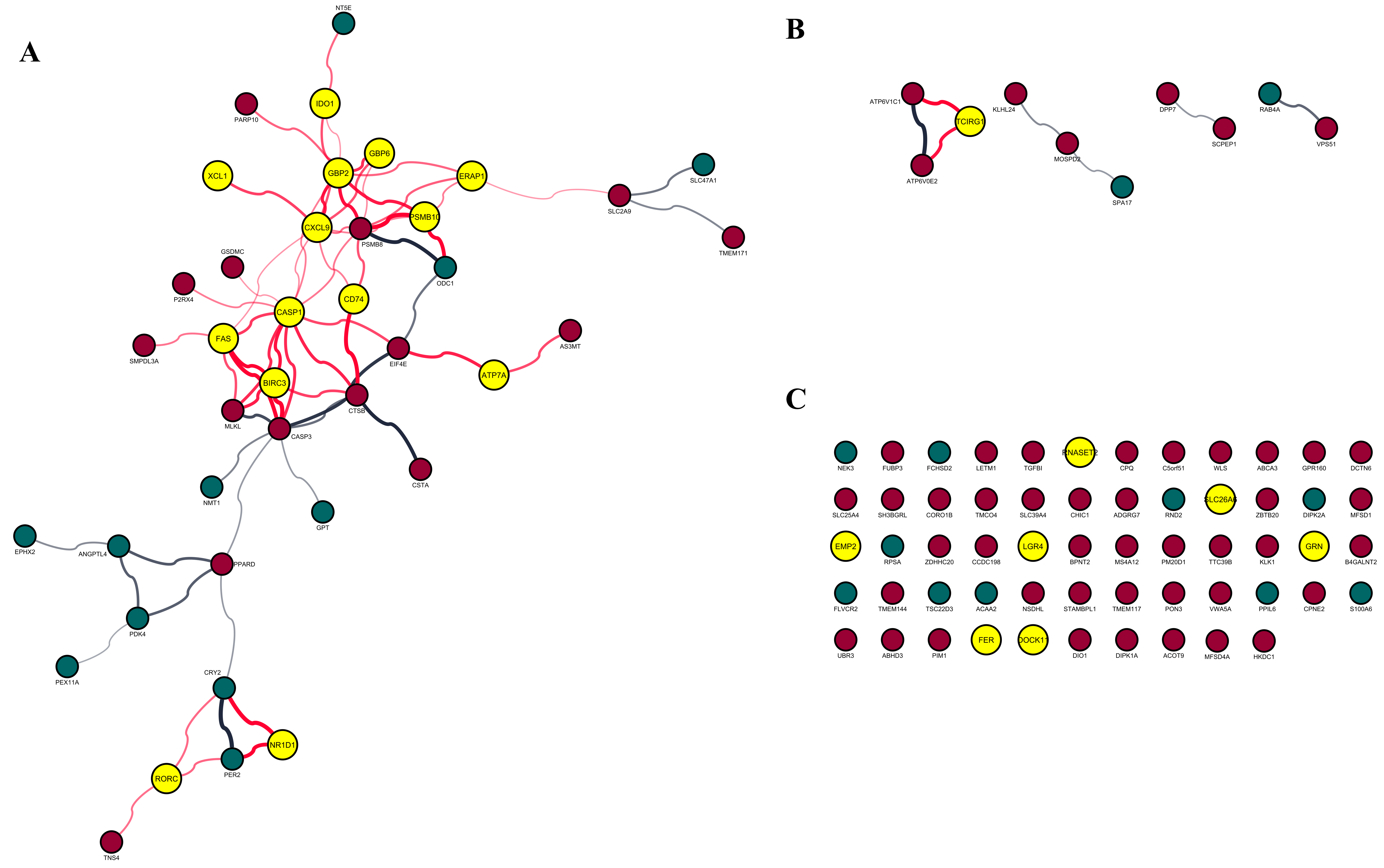 Figure 1. Network of encoded proteins of differentially expressed genes (DEGs) in the small intestine of young germ-free mouse hosts after transplantation with old donor gut microbiota. DEGs with multiple network interactions (A), few interactions (B) and no interactions (C). Immune-associated genes are shown as yellow, red represents upregulated genes and teal represents downregulated genes.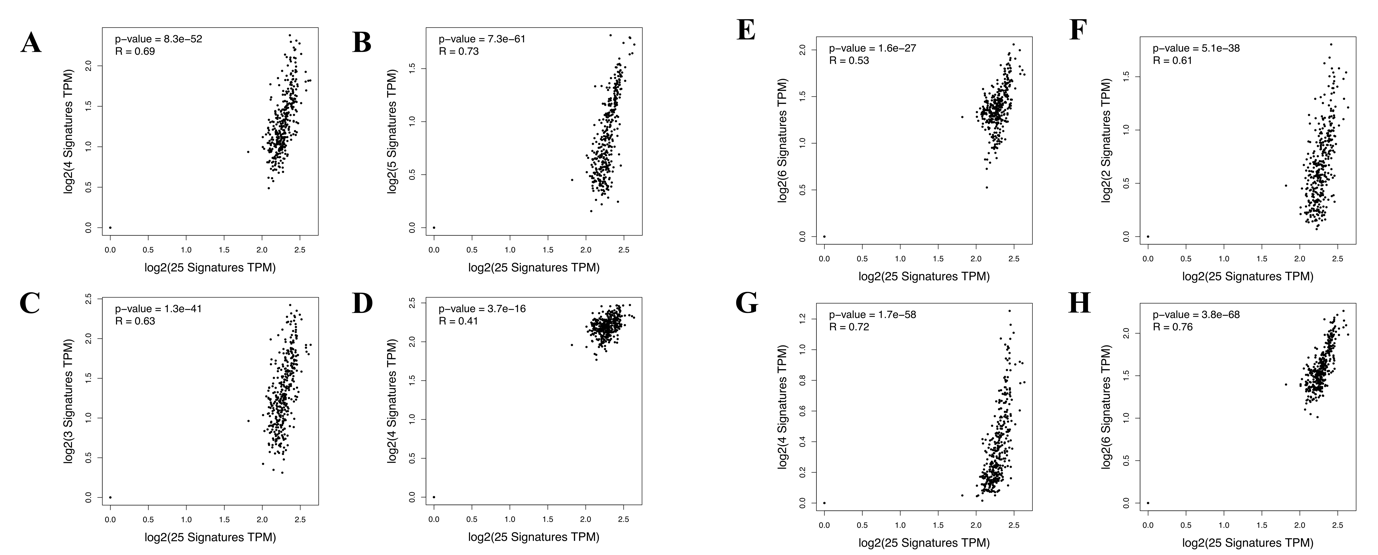 Figure 2. Immune microenvironment status of the 25-genes signature of immune-associated differentially expressed genes in the small intestine of young germ-free mice transplanted with old donor gut microbiota. Expression levels of this signature was positively correlated with naïve T-cell (A), effector memory T-cell (B), central memory T-cell (C), resident memory T-cell (D), exhausted T-cell (E), resting Treg T-cell (F), effector Treg T-cell (G) and Th1-like (H) gene signatures in normal colorectal tissues from The Cancer Genome Atlas and Genotype-Tissue Expression project.ATP7AATPase copper transporting alphaBIRC3baculoviral IAP repeat containing 3BPBiological processCASP1caspase 1CD74CD74 moleculeCXCL9C-X-C motif chemokine ligand 9DEGsDifferentially expressed genesDOCK11dedicator of cytokinesis 11EMP2epithelial membrane protein 2ERAP1endoplasmic reticulum aminopeptidase 1FASFas cell surface death receptorFERFER tyrosine kinaseGBP2guanylate binding protein 2GBP6guanylate binding protein 2GEOGene Expression OmnibusGEPIA2Gene Expression Profiling Interactive Analysis 2GOGene ontologyGRNgranulin precursorGTExGenotype-Tissue ExpressionHLA-DMAmajor histocompatibility complex, class II, DM alphaHLA-DMBmajor histocompatibility complex, class II, DM betaHLA-DQB2major histocompatibility complex, class II, DQ beta 2IDO1indoleamine 2,3-dioxygenase 1IPAIngenuity Pathway AnalysisLGR4leucine rich repeat containing G protein-coupled receptor 4MSigDBMolecular Signatures DatabaseNCBINational Center for Biotechnology InformationNLMNational Library of MedicineNR1D1nuclear receptor subfamily 1 group D member 1PPIProtein-protein interactionsPSMB10proteasome 20S subunit beta 10RNASET2ribonuclease T2RORCRAR related orphan receptor CSLC26A6solute carrier family 26 member 6STRINGThe Search Tool for the Retrieval of Interacting GenesTCGAThe Cancer Genome AtlasTCIRG1T cell immune regulator 1, ATPase H+ transporting V0 subunit a3XCL1X-C motif chemokine ligandGene IDName-log10(P)*Log2(FC)Highly interactingATP7AATPase copper transporting alpha3.87-0.46BIRC3baculoviral IAP repeat containing 33.90-0.79CASP1caspase 14.34-0.69CD74CD74 molecule4.25-0.57CXCL9C-X-C motif chemokine ligand 95.33-1.85ERAP1endoplasmic reticulum aminopeptidase 14.06-0.68FASFas cell surface death receptor5.51-1.31GBP2guanylate binding protein 24.02-2.03GBP6guanylate binding protein family member 63.94-1.11HLA-DMAmajor histocompatibility complex, class II, DM alpha3.98-0.89HLA-DMBmajor histocompatibility complex, class II, DM beta3.91-0.66HLA-DQB2major histocompatibility complex, class II, DQ beta 24.48-0.79IDO1indoleamine 2,3-dioxygenase 15.77-1.89NR1D1nuclear receptor subfamily 1 group D member 15.60-2.01PSMB10proteasome 20S subunit beta 105.18-0.97RORCRAR related orphan receptor C4.281.03XCL1X-C motif chemokine ligand 14.03-0.74Low interactingTCIRG1T cell immune regulator 1, ATPase H+ transporting V0 subunit a34.00-0.48Non interactingDOCK11dedicator of cytokinesis 11-0.82-0.82EMP2epithelial membrane protein 2-1.00-1.00FERFER tyrosine kinase-0.59-0.59GRNgranulin precursor-1.08-1.08GSDMCgasdermin C-3.35-3.35GSDMCgasdermin C-4.04-4.04LGR4leucine rich repeat containing G protein-coupled receptor 4-0.75-0.75RNASET2ribonuclease T2-0.46-0.46RNASET2ribonuclease T2-0.46-0.46SLC26A6solute carrier family 26 member 6-0.69-0.69DOCK11dedicator of cytokinesis 11-0.82-0.82EMP2epithelial membrane protein 2-1.00-1.00FERFER tyrosine kinase-0.59-0.59GRNgranulin precursor-1.08-1.08GSDMCgasdermin C-3.35-3.35GSDMCgasdermin C-4.04-4.04LGR4leucine rich repeat containing G protein-coupled receptor 4-0.75-0.75RNASET2ribonuclease T2-0.46-0.46RNASET2ribonuclease T2-0.46-0.46SLC26A6solute carrier family 26 member 6-0.69-0.69